Тема недели«Буква Х, звуки [х]- [хь]».(Подготовила: учитель-логопед Коник Е.И..)Уважаемые родители! Вашему  вниманию предлагается  видеоролик, с помощью которого вы можете познакомить ребенка с  буквой Х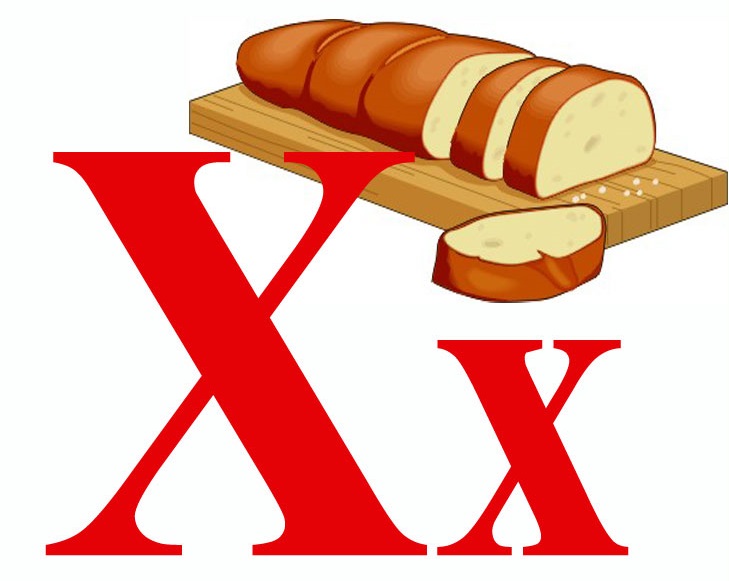 Ссылка «Буква Хх»https://youtu.be/fW2aJr7qeO4Ссылка «Звуки [х] [х'], буква Хх» https://youtu.be/-t6mKTtCXrYДалее побеседуйте с ребенком, поиграйте в предложенные игры и выполните задания: 1.Запомни!!! ХАРАКТЕРИСТИКА ЗВУКА.ЗВУК «X» - не поётся, не тянется, преграда во рту есть, согласный, твердый, глухой, обозначается синим цветомЗВУК «ХЬ» - не поётся, не тянется, преграда во рту есть, согласный, мягкий, глухой, обозначается зеленым цветом.2. Раскрась большую букву Х синим карандашом, а маленькую зеленым.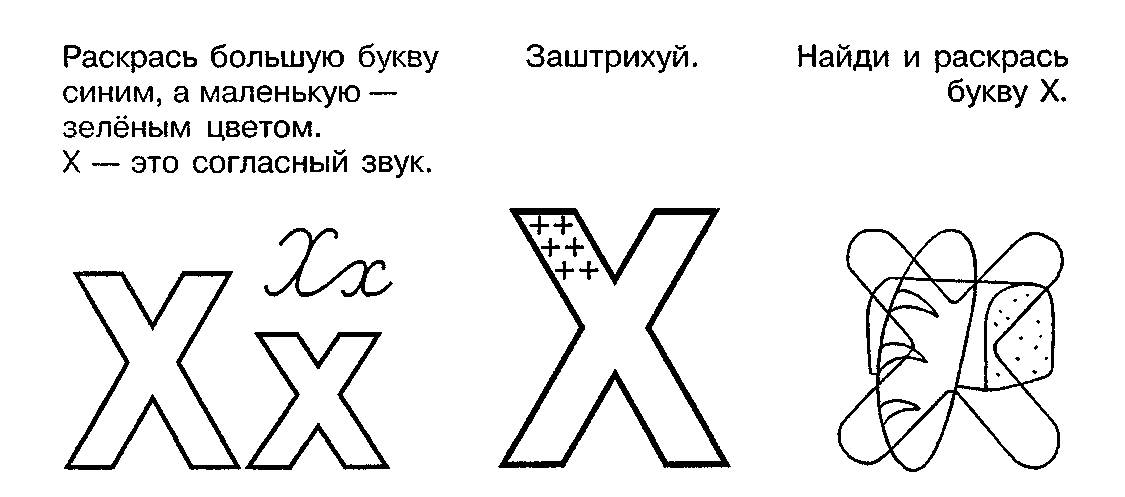 Напиши букву Х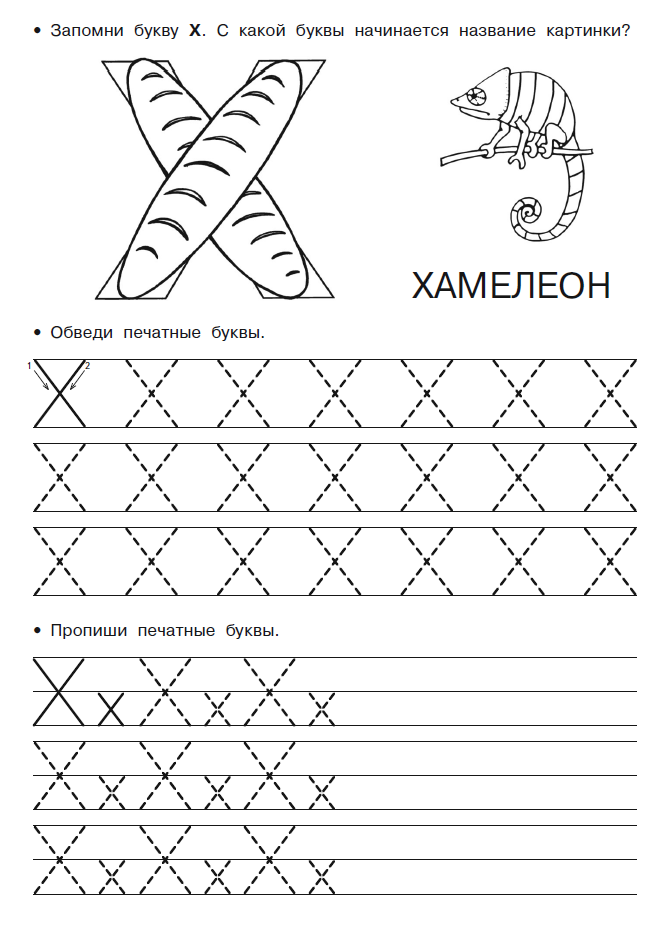 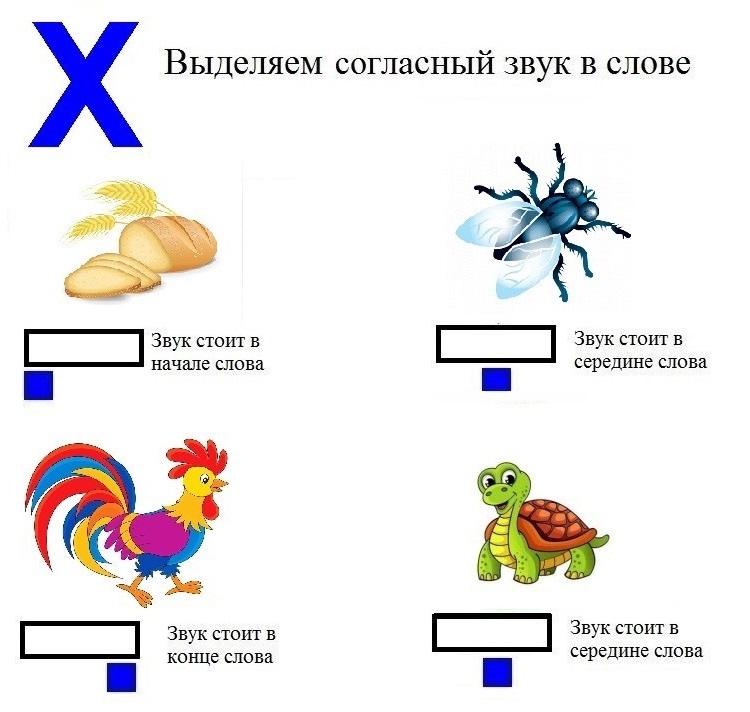 Назови картинки (хлеб, черепаха, петух, муха, холодильник, подсолнух, ухо, сахар, горох), найди место твердого звука Х в словах, закрась подходящим цветом соответствующий квадрат в схеме. 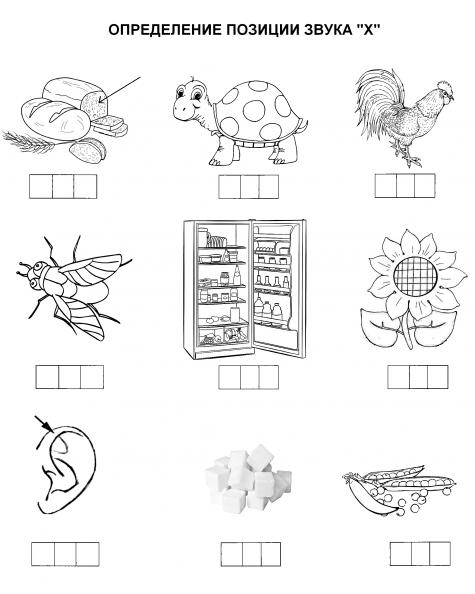 Зачеркни только те картинки в названии которых есть звук [хь], определи его место в слове (хомяк, хата, мухомор, химик, петух, духи)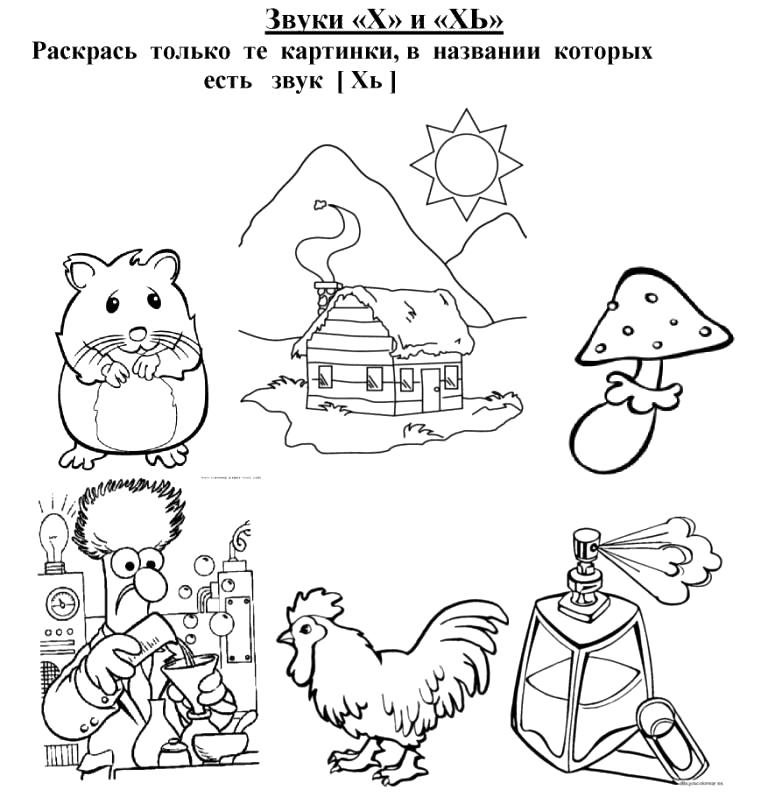 Игры Учим Букву Х (playpack.ru)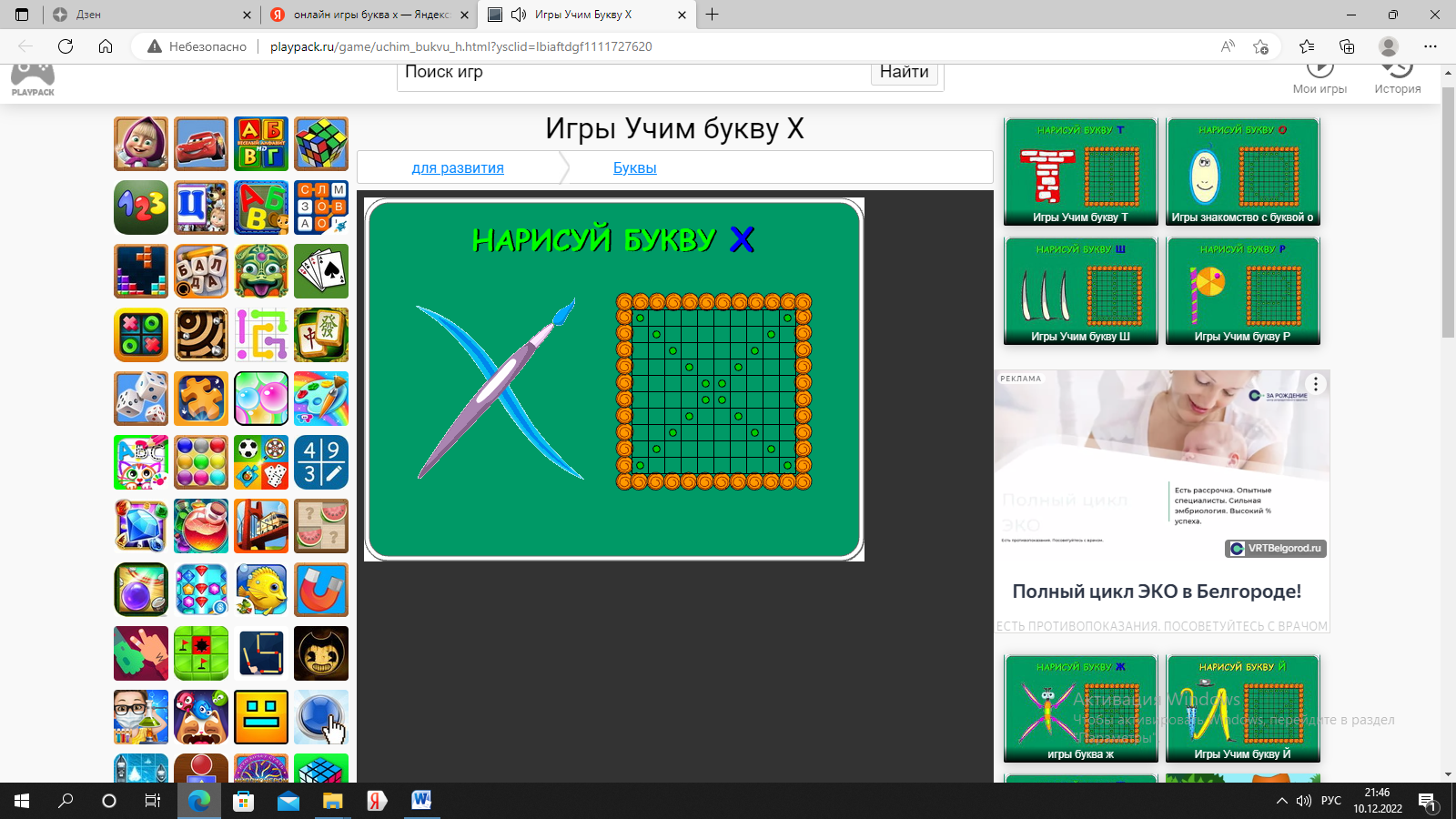 Буква Х. Учим букву Х. Задания с буквой Х. (bukvar-online.ru)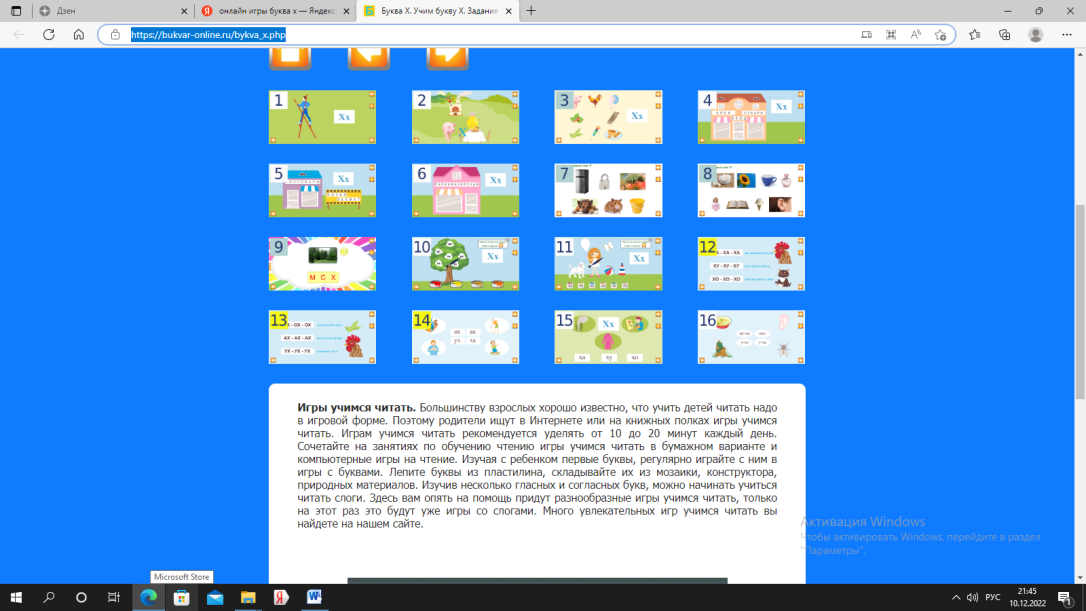 Занятие 10 | Уроки Мудрой Совы | Логозаврия: сайт детских компьютерных игр (logozavr.ru)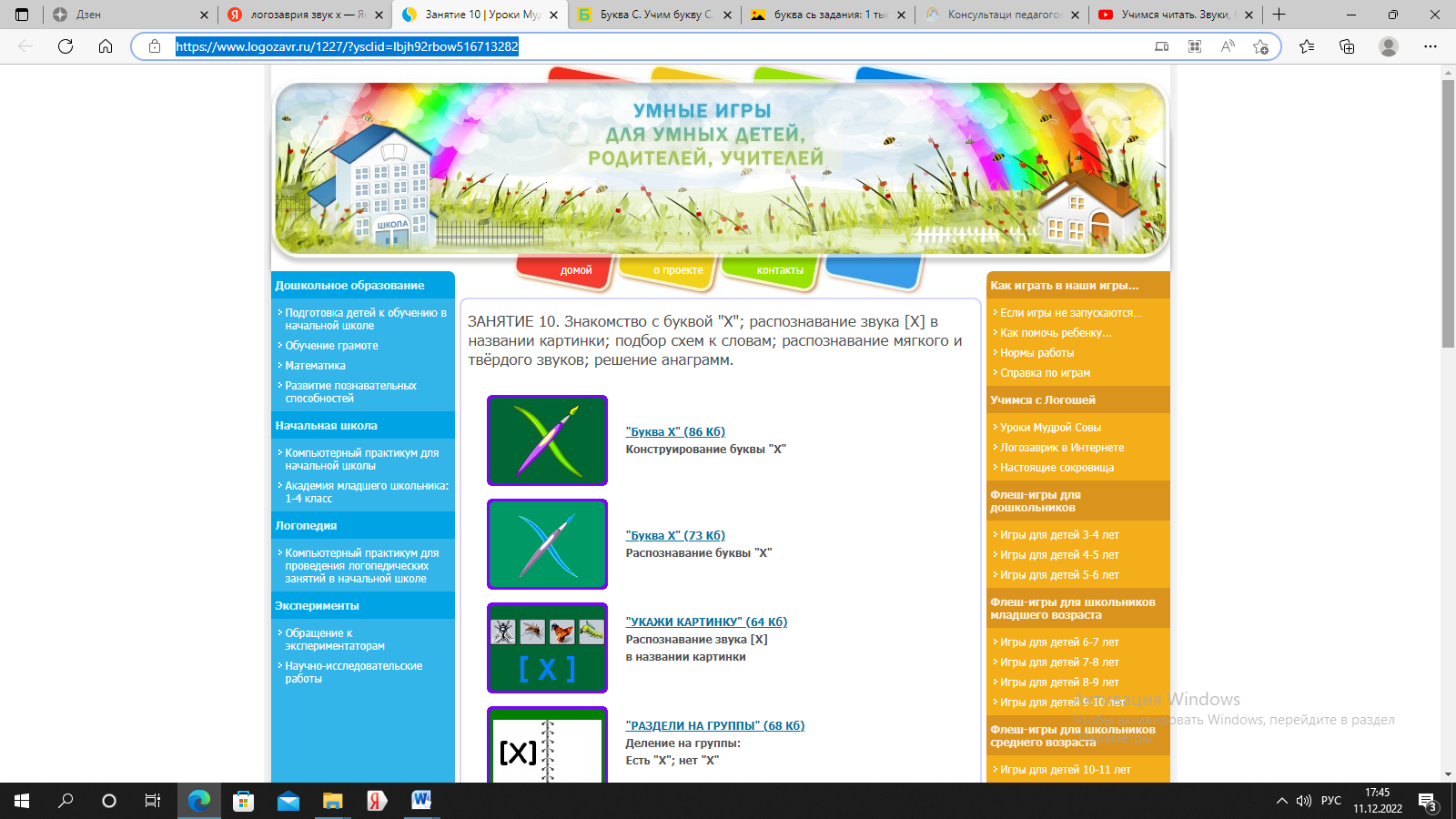 Звук Х | Укажи картинку с заданным звуком | Игры для детей 5-6 лет | Флеш-игры для дошкольников | Игры | Логозаврия: сайт детских компьютерных игр (logozavr.ru)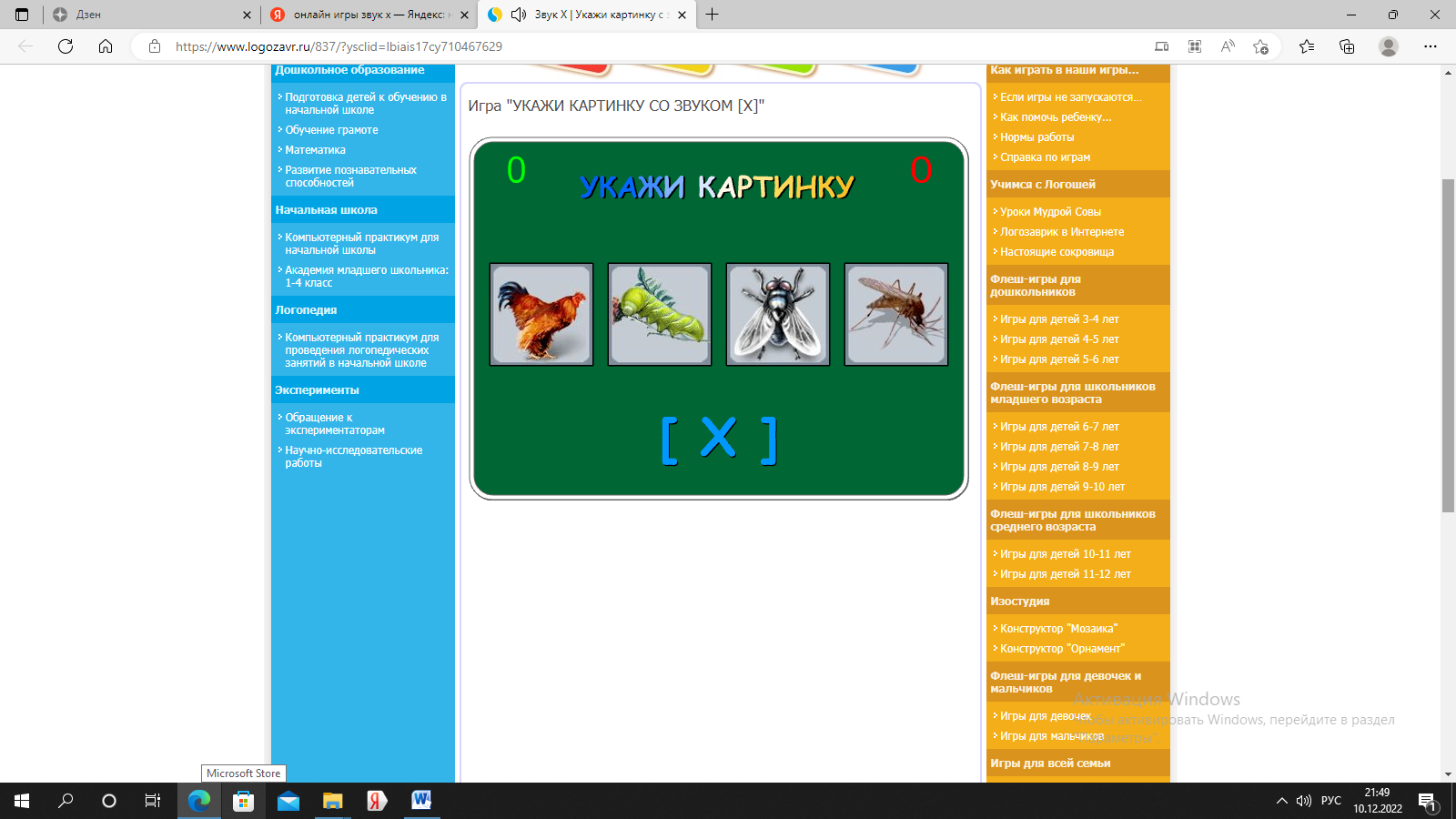 Задание 1. Знакомство со звуком [Х].Взрослый показывает перед зеркалом и объясняет ребенку артикуляцию звука [X]:-губки и зубки свободны;-кончик языка опущен вниз, образуя щель для теплого воздуха;-горлышко «молчит».Символ звука: дедушка храпит: XXX... .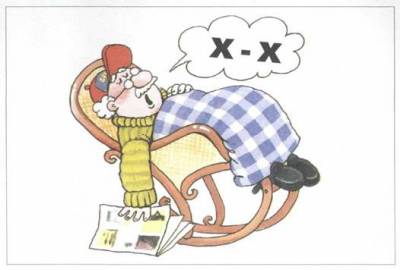 Затем объясняет, что звук [х] петь нельзя,. Этот звук — согласный, твердый, глухой (горлышко «молчит»), поэтому мы обозначаем звук [х] синим кружком. Таким образом ребенок усваивает характеристику звука [х].Задание 1.2. Фонетическое упражнение.Девочка греет замерзшие ручки: ХХХХХ... (на плавном длительном выдохе).Задание 1.3. Дидактическое упражнение «Хлопни в ладошки, если услышишь звук [X] (изолированно, в слогах, в словах)»:х, п, м, х...; ха, хо, пу...; ах, ом, ух...; хлеб, молоко, батон, мох, ухо..Задание 1.4. Взрослый предлагает ребенку повторить слоговой ряд:ах-ох-ух-их; ха-хо-ху-хы...Задание 1.5. Договорить последний звук в слове. Взрослый называет начало слова, а ребенок — только последний звук в слове.пету..., пасту..., отды..., запа..., лопу..., горо..., шоро..., стра...Задание 1.6. Взрослый произносит слова, ребенок повторяет, разделяя на слоги, говорит сколько всего слогов в каждом слове.  Определить самые длинные слова. Придумать предложение с каждым словом. хо-ло-диль-ни-ки; хо-мя-ки; му-хо-мор; хло-пуш-ки; па-ро-ход; хри-зан-те-мы, у-ха.Задание 2.  Знакомство со звуком [хь].Символ звука: детям весело, они смеются: хьхьхь... 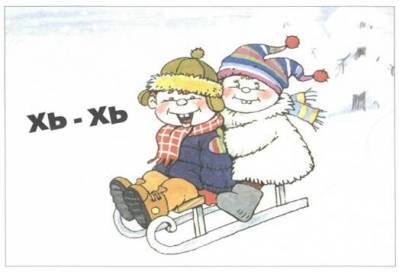 Характеристика звука: согласный, мягкий, глухой, обозначается зеленым кружком.Задание 2.1. Дидактическое упражнение «Хлопни в ладошки, если услышишь звук [X']»:хь, мь, пь, хь...; хя, хе, мя, пи...; апь, ахь...; хитрый, молоко, химия, машина, хирург.Задание 2.2. Повторить за взрослым серию слогов (с выделением голосом любого слога).хя-хе-хю-хи; ахь-охь-ухь-ихь...Задание 2.3. Повторить за взрослым ряд слов. Объяснить ребенку значение каждого слова. Разделить эти слова на слоги. Назвать самое длинное и самое короткое слово:хи-жи-на, хит-рый, хи-рург, хищ-ник, хек.Задание 2.4. Выучить чистоговорку:Хи-хи-хи — в поле пели петухи.Задание 3. Дифференциация звуков [X] — [X']. Задание 3.1.Дидактическое упражнение «Скажи наоборот»:ха-хя, хо-...; хю-ху, хи-...Задание 3.2. Назвать лишнее слово в ряду (по наличию звуков [X] и [X']). Объяснить ребенку значение незнакомых слов:петух, мухи, хвост;    хижина, яхта, хобот.      Задание 3.3.Дидактическое упражнение «Подбери слово по его началу». Назвать первый звук в словах:хит-... (-рый, -рость, -рец), хо-... (-бот, -ма, -лод), храб-... (-рость, -рец, -рый).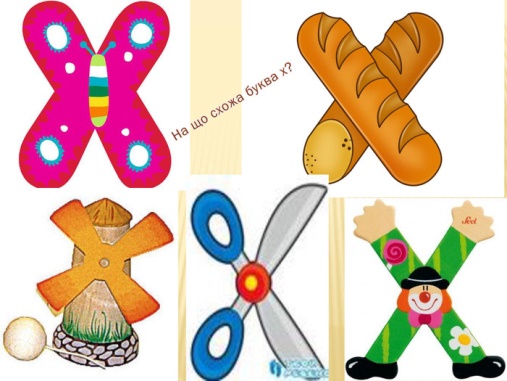 4. Знакомство с буквой Х4.1. На что похожа буква X? 4.2. Сделать букву X из пальчиков: скрестить указательные пальцы правой и левой рук.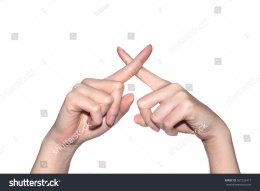 Материалы для печатиИгры для закрепления темы: звуки [х]-[хь], буква Х